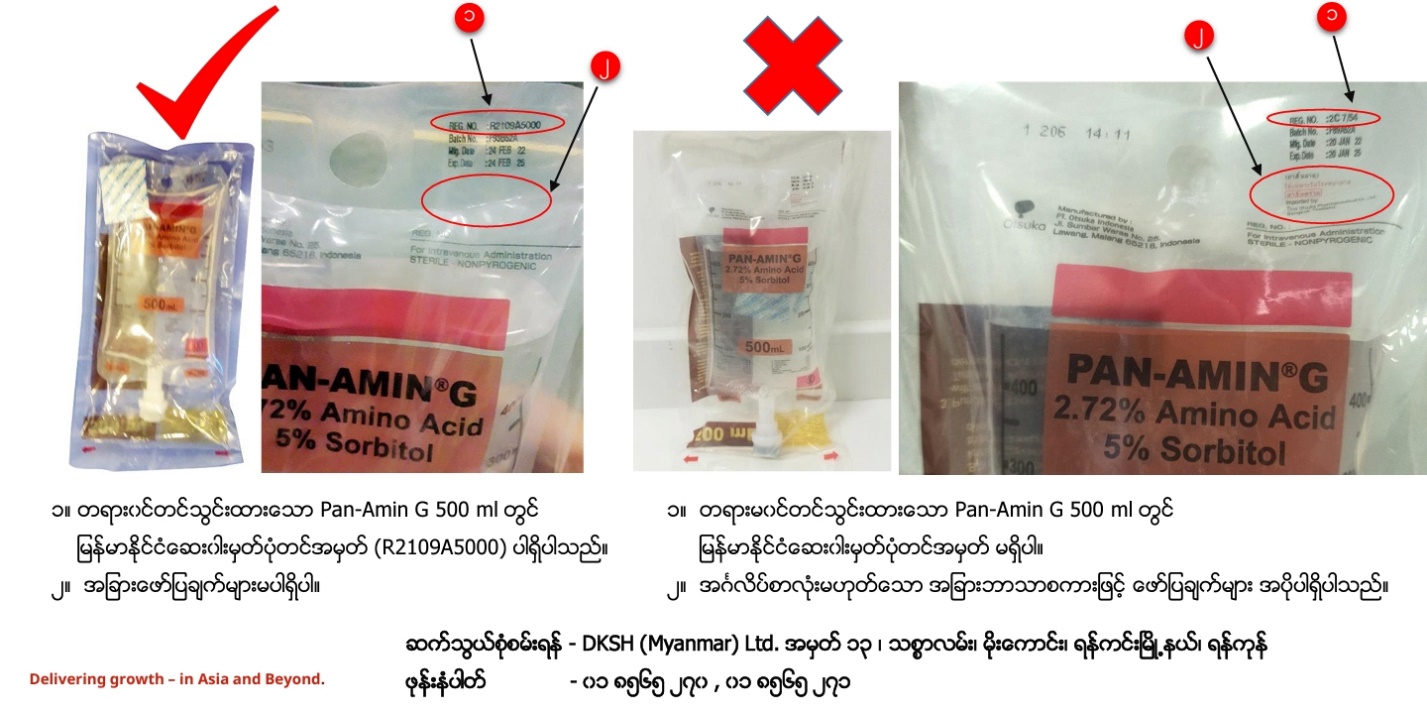                မှတ်ပုံတင်ရရှိထားသောဆေးဝါး			              တရားမဝင်ဆေးဝါး